 Human Resources Occupations 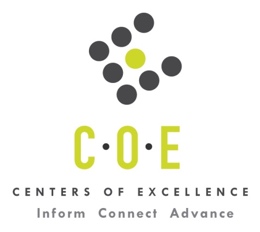 Labor Market Information ReportMonterey Peninsula CollegePrepared by the San Francisco Bay Center of Excellence for Labor Market ResearchDecember 2018RecommendationBased on all available data, there appears to be a significant undersupply of Human Resources workers compared to the demand for this cluster of occupations in the Bay region and in the SC-Monterey sub-region (Monterey, San Benito, and Santa Cruz Counties). The gap is about 10,420 students annually in the Bay region and 1,625 students in the SC-Monterey sub-region.There is a labor market gap in the Bay region with 10,578 annual openings for Business Information Worker Occupations and 158 annual awards for an annual undersupply of 10,420. In the SC-Monterey sub-region, there is also a gap with 1,625 annual openings and no annual awards for an annual undersupply of 1,625.IntroductionThis report profiles Human Resources Occupations in the 12 county Bay region and in the SC-Monterey sub-region for a proposed new program at Monterey Peninsula College. Occupational DemandTable 1. Employment Outlook for Human Resources Occupations in Bay RegionSource: EMSI 2018.4Bay Region includes Alameda, Contra Costa, Marin, Monterey, Napa, San Benito, San Francisco, San Mateo, Santa Clara, Santa Cruz, Solano and Sonoma CountiesTable 2. Employment Outlook for Human Resources Occupations in SC-Monterey Sub-RegionSource: EMSI 2018.4SC-Monterey Sub-Region includes Monterey, San Benito, and Santa Cruz Counties Educational SupplyThere are 12 community colleges in the Bay region issuing 158 awards annually on TOP 0506.00 - Business Management.  There are no colleges issuing awards in the SC-Monterey Sub-Region on this TOP code. Table 7. Awards on TOP 0506.00 - Business Management in the Bay RegionSource: IPEDS, Data Mart and LaunchboardNOTE: Headcount of students who took one or more courses is for 2016-17. The annual average for awards is 2014-17 unless there are only awards in 2016-17. The annual average for other postsecondary is for 2013-16.MethodologyOccupations for this report were identified by use of skills listed in O*Net descriptions and job descriptions in Burning Glass. Labor demand data is sourced from Economic Modeling Specialists International (EMSI) occupation data and Burning Glass job postings data. Educational supply and student outcomes data is retrieved from multiple sources, including CTE Launchboard and CCCCO Data Mart.SourcesO*Net OnlineLabor Insight/Jobs (Burning Glass) Economic Modeling Specialists International (EMSI)  CTE LaunchBoard www.calpassplus.org/Launchboard/ Statewide CTE Outcomes SurveyEmployment Development Department Unemployment Insurance DatasetLiving Insight Center for Community Economic DevelopmentChancellor’s Office MIS systemContactsFor more information, please contact:Doreen O’Donovan, Data Research Analyst, for Bay Area Community College Consortium (BACCC) and Centers of Excellence (CoE), doreen@baccc.net or (831) 479-6481John Carrese, Director, San Francisco Bay Center of Excellence for Labor Market Research, jcarrese@ccsf.edu or (415) 267-6544Human Resources Assistants, Except Payroll and Timekeeping (SOC 43-4161): Compile and keep personnel records.  Record data for each employee, such as address, weekly earnings, absences, amount of sales or production, supervisory reports, and date of and reason for termination.  May prepare reports for employment records, file employment records, or search employee files and furnish information to authorized persons.Entry-Level Educational Requirement: Associate's degreeTraining Requirement: NonePercentage of Community College Award Holders or Some Postsecondary Coursework: 46%Human Resources Specialists (SOC 13-1071): Perform activities in the human resource area.  Includes employment specialists who screen, recruit, interview, and place workers.  Excludes “Compensation, Benefits, and Job Analysis Specialists” (13-1141) and “Training and Development Specialists” (13-1151).Entry-Level Educational Requirement: Bachelor's degreeTraining Requirement: NonePercentage of Community College Award Holders or Some Postsecondary Coursework: 27%First-Line Supervisors of Non-Retail Sales Workers (SOC 41-1012): Directly supervise and coordinate activities of sales workers other than retail sales workers.  May perform duties, such as budgeting, accounting, and personnel work, in addition to supervisory duties.Entry-Level Educational Requirement: High school diploma or equivalentTraining Requirement: NonePercentage of Community College Award Holders or Some Postsecondary Coursework: 31%General and Operations Managers (SOC 11-1021): Plan, direct, or coordinate the operations of public or private sector organizations.  Duties and responsibilities include formulating policies, managing daily operations, and planning the use of materials and human resources, but are too diverse and general in nature to be classified in any one functional area of management or administration, such as personnel, purchasing, or administrative services.  Excludes First-Line Supervisors.Entry-Level Educational Requirement: Bachelor's degreeTraining Requirement: NonePercentage of Community College Award Holders or Some Postsecondary Coursework: 35%Occupation 2017 Jobs2022 Jobs5-Yr Change5-Yr % Change5-Yr Open-ingsAnnual Open-ings10% Hourly WageMedian Hourly WageHuman Resources Assistants, Except Payroll and Timekeeping4,2084,338130 3%2,467493$14.04 $22.52 Human Resources Specialists19,79421,0981,304 7%11,0022,200$23.02 $37.09 First-Line Supervisors of Non-Retail Sales Workers9,83510,177341 3%4,879976$15.37 $26.87 General and Operations Managers69,40675,2615,854 8%34,5406,908$26.76 $61.17 Total103,244110,8747,6307%52,88710,578$24.44 $51.71 Occupation 2017 Jobs2022 Jobs5-Yr Change5-Yr % Change5-Yr Open-ingsAnnual Open-ings10% Hourly WageMedian Hourly WageHuman Resources Assistants, Except Payroll and Timekeeping69971617 2%40681$15.10 $22.87 Human Resources Specialists3,0973,280183 6%1,701340$23.49 $37.68 First-Line Supervisors of Non-Retail Sales Workers1,4841,54461 4%750150$14.94 $23.98 General and Operations Managers10,81511,627812 8%5,2681,054$25.84 $60.04 TOTAL16,09517,1671,073 7%8,1251,625$23.92 $50.80 CollegeSub-RegionHeadcountAssociatesCertificatesTotalBerkeley CityEast Bay260Chabot HaywardEast Bay1,99288Contra CostaEast Bayn/a343468DeanzaSilicon Valley30472027Diablo ValleyEast Bay30633FoothillSilicon Valley430HartnellSanta Cruz & Monterey190LaneyEast Bay240Los MedanosEast Bay1740MarinNorth Bay1112MerrittEast Bay15022MissionSilicon Valley3111MontereySanta Cruz & Monterey3060NapaNorth Bay1466San FranciscoMid-Peninsula1710San Jose CitySilicon Valley38459San MateoMid-Peninsula15751015Santa RosaNorth Bay3780SkylineMid-Peninsula1300SolanoNorth Bay255426West ValleySilicon Valleyn/a4711Berkeley CityEast Bay260Total Bay RegionTotal Bay Region 4,519  65  93  158 Total SC-Monterey Sub-RegionTotal SC-Monterey Sub-Region 325  -    -    -   